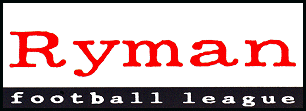 RYMAN FOOTBALL LEAGUE – WEEKLY NEWS AND MATCH BULLETINSeason 2007-2008 No: 24 - : - 21st January 2008ISTHMIAN LEAGUE CUPThe draw for the Quarter-Finals (Fifth Round) of the Isthmian League Cup has been made as follows:Wealdstone or   (Middx) vs. Heybridge Swifts or Tonbridge Angels or Carshalton Athletic vs. Walton CasualsRamsgate vs. Tooting & Mitcham UnitedAFC  vs. Matches are to be played week commencing Monday, 11th February 2008.WEEKEND REVIEWNo change at the top or bottom of all three Divisions on a day when 75% of the League programme survived the wet weather with just eight postponements.  Five Premier Division matches were lost, but it was a full programme in Division One South. extended their lead at the top of the Premier Division to nine points, whilst Dart ford top Division One North by four clear points, and Tooting & Mitcham United are three points clear in Division One South.Ware were the afternoon’s top scorers with five at  , whilst , Kingstonian, Walton & Hersham and  all hit four.  Seventy six goals were scored in twenty five League matches, which saw thirteen home wins, eight away wins and four draws – two of them goalless.No hat-tricks, but three own goals and three successful penalties – all in Division One South.Top gate of the afternoon was at , watched by 1,258, whilst Folkestone Invicta had a crowd of 924 for the visit of AFC Wimbledon.Premier DivisionChelmsford City were able to stretch their lead at the top of the table to nine points as second placed Hendon lost their game to the weather conditions, whilst their biggest rivals AFC Wimbledon lost at Folkestone Invicta. Two goals from Folkestone Invicta skipper Kevin Watson and one from Tom Bryant sent high-flying AFC Wimbledon crashing to defeat in front of a 900+ crowd at the Buzzlines Stadium on Saturday afternoon. Even a late consolation for the Dons could not dampen the home fans' spirit.Two more goals from Bertie Brayley early in the game eventually saw   claim the points from bottom club Leyton, but not before a second half scare was administered by the  outfit.  Captain Des Thomas bundled home a 55th-minute reply for the Lilywhites as  struggled to secure the game and were eventually holding on during the closing stages, head coach Glenn Pennyfather claiming: “The points were the most important thing.”Fourth placed Staines were also victims of an unfit pitch, but Ramsgate, who were level on points in fifth place were unable to take advantage as they lost 3-1 at AFC Hornchurch, allowing the Essex side to move up to sixth place, just a head on goal difference of Margate and Harrow Borough, 4-2 and 3-1 home winners against Carshalton Athletic and Boreham Wood respectively.In the final match of the day, where the start was delayed due to a traffic accident, Maidstone United lost by the only goal of the game to visitors Billericay Town. Division One NorthDartford opened by a clear gap at the top of Division One North with a safe 2-0 win at Great Wakering Rovers, as second placed AFC Sudbury went without a game as their match at Witham Town was lost due to the weather.Up into third place, their highest position of the season, are Ware, 5-1 winners at basement club .    sit in fourth place following their 1-1 draw at  , but fifth place  crashed 1-2 at home against Waltham Abbey.  They are being closely chased by Redbridge, 2-1 winners at , with Redbridge just three points behind and game sin hand.Ilford, in 21st place, won their first match since the last Saturday in November with a 2-1 home win against , with the club just five points above them, Tilbury, lost 0-2 at home to Northwood.Division One SouthTooting & Mitcham United stretched their lead at the top of Division One South to three points as they drew 1-1 at home to .  Second placed Dover Athletic were losing 3-1 at  when the floodlights failed in the 94th minute.  Consequently this match has not been included in the tables this week, until the Board have investigated the matter in due course.Third placed Cray Wanderers finished goalless at home to Worthing, and are now followed by Kingstonian, 4-0 winners at home to Chipstead, and Metropolitan Police, despite the men in blue losing 1-0 at .Just outside the play-off places are Walton & Hersham, 4-1 winners at home to Croydon Athletic, followed by Dulwich Hamlet and Sittingbourne, both losers away at Whyteleafe and  on Saturday.At the foot of the table, Horsham YMCA in 21st place, lost a critical home match by the only goal to Walton Casuals, leaving the Sussex club three points adrift Corinthian-Casuals, Eastbourne Town and Whitstable Town, the latter two clubs both home winners.Ryman Youth LeagueJust one match survived the weather in the Ryman Youth League this past week, when the long awaited second vs. first clash between Kingstonian and AFC Wimbledon took place, with the young Dons winning through the only goal of the game scored by David Fianyor.The postponements unfortunately saw he loss of four Isthmian Youth Cup games, which will now be played at the beginning of February.Monday, 14th January 2008 Senior Cup – Third RoundKingstonian	2 - 1	Ashford Town (Middx)	170Summers 12, Lodge 27	Smith 10Tuesday, 15th January 2008Premier DivisionEast Thurrock United	Postponed			Postponed	Horsham	Tonbridge Angels	Postponed	Ramsgate	Division One NorthNorthwood	Postponed	Bury Town	Redbridge	Postponed		 	Postponed		Division One South	Postponed	Leatherhead	Molesey	Postponed	 Athletic	Sittingbourne	Postponed	Horsham YMCA	Whyteleafe	Postponed	Cray Wanderers		Postponed	Walton & Hersham	Isthmian League Cup – Fourth RoundHeybridge Swifts	Postponed		 Senior Cup – Fourth RoundCorinthian-Casuals	Postponed	Hendon	Tooting & Mitcham United	Postponed	Croydon Athletic	Wednesday, 16th January 2008Division One NorthIlford	1 - 2	Tilbury	76Downer 80	Stanley 29, Smith K. 89 Senior Cup – Fourth RoundErith & Belvedere	4 - 5	Wealdstone	73Johnson 31 (pen), 50 (pen),	Campana 14, 41,Pursglove 34, Benavente 46	Dean 24, 27, 88 Senior Cup – Third Round	2 - 2	Carshalton Athletic	108(After extra time –  won 4-3 on penalties)Shepherd 43, Andrews 65	Wright 10, 25Saturday, 19th January 2008Premier DivisionAFC Hornchurch	3 - 1	Ramsgate	322Lee 44, 57, Parker 75	 33	2 - 1	Leyton	1,258Brayley 4, 11	Thomas 56East Thurrock United	Postponed	 United	-Folkestone Invicta	3 - 2	AFC 	924Watson 46, 86, Bryant 57	 63, Main 90Harrow Borough	3 - 1	Boreham Wood	166Shroot 6, 42, Constant 83	Bangura 31Hendon	Postponed	 (Middx)	- United	0 - 1	Billericay Town	454	Bricknell 79	4 - 2	Carshalton Athletic	429Howarth 40, Goodfellow 47,	Ursell 21, Quinton 77Side 70, Pinncok 80,	Postponed	Horsham	-Tonbridge Angels	Postponed	Heybridge Swifts	-Wealdstone	Postponed		-Division One North	Postponed	Wingate & Finchley	-Bury Town	Postponed		-Canvey Island	1 - 1	Edgware Town	324Curran J. 12	Ngoyi 30 	1 - 2	 Abbey	246Deane 11	White 10, Collins 82Great Wakering Rovers	0 - 2		305	Hayes 10, 39Ilford	2 - 1	Potters Bar Town	55Downer 74, Hackett 81	Adejokun 57	1 - 2	Redbridge	77Hawes K. 75	Fisher 62, 68Tilbury	0 - 2	Northwood	61	Abramian 68, Gordon 73 Forest	0 - 0	Aveley	63 	Postponed	AFC 	-	1 - 5	Ware	153Cole 80	Stevens 14, Frendon 27, 42,	Nielson 63, Horsey 83Division One South	1 - 0	Metropolitan Police	136Harper 45 	(A) 3 - 1	 Athletic	515(Abandoned in the 94th minute – floodlight failure)Govey 9, Ascheri 71,	Cloke 55Smith D. 90Cray Wanderers	0 - 0		180	2 - 1	Sittingbourne	222Baitup 64, Brockwell G. 90	Hafner 24Horsham YMCA	0 - 1	Walton Casuals	116	Badu 19Kingstonian	4 - 0	Chipstead	275Coleman 9 (og), Huckle 26,Sobihy 34, Lampton 58 (pen)Molesey	2 - 3	Leatherhead	178 52 (og), Omonua 57	Duncan 72, Hendry 77,	Gibbs 85Tooting & Mitcham United	1 - 1	Ashford Town	259Henry-Hayden 15	Ray 6Walton & Hersham	4 - 1	Croydon Athletic	116Thompson J. 8, Dyke 43 (og),	Andrews 39Nwanze 87, 90	4 - 2	Corinthian-Casuals	166Corey 33, Pulman 27 (pen), 67,	Hennessey 45 (pen), 80 (pen)Gess 82Whyteleafe	1 - 0	Dulwich Hamlet	197Grieves 88Monday, 21st January 2008Premier DivisionFolkestone Invicta vs. Carshalton AthleticDivision One South Athletic vs. KingstonianTuesday, 22nd January 2008Premier DivisionBillericay Town vs. AFC Leyton vs. Tonbridge AngelsWealdstone vs.  UnitedDivision One NorthAFC  vs. Tilbury vs. Great Wakering Rovers  vs. Wingate & Finchley vs. WareIsthmian League Cup – Fourth RoundHeybridge Swifts vs., Herts. Senior Cup – Quarter-Final   vs. Tring Athletic vs. Boreham WoodMiddlesex Charity Cup – First RoundHarrow Borough vs. Middlesex Senior Cup – Quarter-Final vs. Northwood  vs.  &  vs. Hendon Senior Cup – Third RoundChipstead vs. MersthamMolesey vs. WhyteleafeSutton United s. Metropolitan PoliceTooting & Mitcham United vs. Leatherhead vs. Walton Casuals Senior Cup – Quarter-FinalHorsham vs. LewesWorthing vs. Saturday, 26th January 2008Premier DivisionAFC  vs. Tonbridge Angels (Middx) vs. Folkestone InvictaBillericay Town vs. WealdstoneBoreham Wood vs. Carshalton Athletic vs.  vs. Hendon United vs. Heybridge Swifts vs.  UnitedHorsham vs. AFC HornchurchLeyton vs.  UnitedRamsgate vs.  BoroughDivision One NorthAFC  vs. TilburyAveley vs.   vs. Dartford vs.   vs. Northwood vs.  vs. Great Wakering RoversRedbridge vs. Bury Town Abbey vs. Ilford (Kick-off 1.00 p.m.)Ware vs. Wingate & Finchley vs. Division One South vs. MoleseyChipstead vs. Horsham YMCACorinthian-Casuals vs. Cray WanderersCroydon Athletic vs.  Athletic vs. WhyteleafeDulwich Hamlet vs. Walton & HershamLeatherhead vs. Metropolitan Police vs. Sittingbourne vs. KingstonianWalton Casuals vs.  vs. Tooting & Mitcham UnitedTuesday, 29th January 2008Premier DivisionAFC Hornchurch vs. AFC  vs. Boreham WoodHorsham vs. RamsgateDivision One North  vs.    vs. Division One South  vs. Dulwich Hamlet vs. Metropolitan PoliceWalton Casuals vs.  AthleticWhyteleafe vs. LeatherheadIsthmian League Cup – Fourth RoundWealdstone vs.  (Middx)Bedfordshire Senior Cup – Quarter-Final vs., Barton RoversKent Senior Cup – Second RoundBromley vs. Tonbridge AngelsEbbsfleet United vs.  Senior Cup – Fourth RoundCorinthian-Casuals vs. HendonTooting & Mitcham United vs. Croydon AthleticWednesday, 30th January 2008 Senior Cup – Semi-FinalRedbridge vs. Saturday, 2nd February 2008Premier DivisionAFC Hornchurch vs. Hendon  (Middx) vs.  BoroughBillericay Town vs. Heybridge SwiftsEast Thurrock United vs. Folkestone Invicta vs. Tonbridge Angels vs. Carshalton AthleticHorsham vs. Leyton United vs. Ramsgate vs.  UnitedWealdstone vs. Division One NorthAveley vs. RedbridgeBury Town vs.   vs.  vs. Northwood  vs. Ilford vs. AFC  vs. Tilbury Abbey vs.  (Kick-off 1.00 p.m.)Ware vs. Wingate & Finchley vs. Great Wakering Rovers  vs. Division One South vs. Walton & Hersham  vs. Chipstead vs. Tooting & Mitcham UnitedCorinthian-Casuals vs. Croydon Athletic vs. WhyteleafeDulwich Hamlet vs.  AthleticLeatherhead vs. Metropolitan Police vs. SittingbourneMolesey vs. KingstonianWalton Casuals vs. Cray Wanderers vs. Horsham YMCAFA Trophy – Third Round ProperAFC  vs. Torquay UnitedMonday, 4th February 2008Division One South Athletic vs. Horsham YMCATuesday, 5th February 2008Premier DivisionAFC Hornchurch vs.  United (Middx) vs. Horsham vs. Boreham WoodLeyton vs. Wealdstone vs.  UnitedDivision One North  vs.  vs. Northwood Abbey vs. Division One South  vs.  vs. Tooting & Mitcham UnitedDulwich Hamlet vs. Corinthian-CasualsWhyteleafe vs. Cray WanderersIsthmian League Cup – Fourth RoundTonbridge Angels vs. Carshalton Athletic Senior Cup – Semi-FinalHeybridge Swifts vs. Southend UnitedHerts. Senior Cup – Quarter-FinalWare vs. BarnetSaturday, 9th February 2008Premier DivisionBoreham Wood vs. Folkestone InvictaCarshalton Athletic vs. Horsham vs. AFC HornchurchHarrow Borough vs. AFC  United vs. WealdstoneHeybridge Swifts vs.  (Middx)Leyton vs. Billericay TownRamsgate vs.   vs.  UnitedTonbridge Angels vs. Division One NorthAFC  vs.  vs. Aveley vs. Ilford  vs. Great Wakering Rovers vs. Northwood vs.  Abbey vs. Wingate & FinchleyRedbridge vs. Tilbury vs.  vs. Ware vs. Bury TownDivision One South vs. Walton CasualsCray Wanderers vs. Molesey Athletic vs. Croydon Athletic  vs. Horsham YMCA vs. LeatherheadKingstonian vs. Dulwich HamletSittingbourne vs. ChipsteadTooting & Mitcham United vs. Walton & Hersham vs. Whyteleafe vs. Corinthian-Casuals vs. Metropolitan PoliceLEAGUE TABLES	As at Saturday, 19th January 2008PREMIER DIVISION	P	W	D	L	F	A	Pts	GDChelmsford City	26	17	5	4	61	24	56	+37 Hendon	27	13	8	6	58	41	47	+17 AFC Wimbledon	23	12	6	5	38	24	42	+14 Staines Town	21	11	6	4	47	29	39	+18 Ramsgate	25	11	6	8	39	31	39	+8 AFC Hornchurch	24	11	5	8	36	30	38	+6 Margate	26	10	8	8	41	40	38	+1 Harrow Borough	27	11	5	11	45	51	38	-6 Horsham	19	11	1	7	35	25	34	+10 Billericay Town	24	9	6	9	40	36	33	+4 Maidstone United	26	10	3	13	33	50	33	-17 Ashford Town (Middx)	24	9	4	11	40	44	31	-4 Folkestone Invicta	24	9	4	11	27	34	31	-7 Boreham Wood	26	9	4	13	40	48	31	-8 Carshalton Athletic	24	9	4	11	28	38	31	-10 Heybridge Swifts	25	7	9	9	34	33	30	+1 Harlow Town	24	7	8	9	34	31	29	+3 Wealdstone	23	8	5	10	39	42	29	-3 East Thurrock United	24	8	5	11	29	40	29	-11 Tonbridge Angels	23	6	8	9	36	39	26	-3 Hastings United	25	6	7	12	27	40	25	-13 Leyton	26	4	3	19	28	65	15	-37 DIVISION ONE NORTH	P	W	D	L	F	A	Pts	GDDartford	25	16	4	5	70	29	52	+41 AFC Sudbury	25	14	6	5	59	24	48	+35 Ware	24	14	6	4	70	36	48	+34 Edgware Town	27	12	12	3	34	16	48	+18 Enfield Town	27	14	6	7	49	37	48	+12 Redbridge	24	13	7	4	41	26	45	+15 Maldon Town	25	12	7	6	45	36	43	+9 Canvey Island	23	10	7	6	47	29	37	+18 Brentwood Town	21	10	7	4	34	23	37	+11 Aveley	27	10	7	10	35	52	37	-17 Bury Town	23	9	7	7	40	34	34	+6 Arlesey Town	25	8	9	8	48	45	33	+3 Northwood	24	8	8	8	43	43	32	+0 Great Wakering Rovers	26	7	8	11	39	42	29	-3 Wingate & Finchley	24	7	7	10	31	40	28	-9 Witham Town	24	8	4	12	47	61	28	-14 Waltham Abbey	23	7	5	11	26	46	26	-20 Potters Bar Town	24	6	5	13	31	49	23	-18 Waltham Forest	25	4	10	11	27	42	22	-15 Tilbury	23	3	9	11	33	50	18	-17 Ilford	27	3	4	20	27	74	13	-47 Wivenhoe Town	24	1	3	20	17	59	6	-42 Redbridge FC deducted one point for playing an ineligible playerDIVISION ONE SOUTH	P	W	D	L	F	A	Pts	GDTooting & Mitcham United	26	16	6	4	63	26	54	+37 Dover Athletic	22	15	6	1	49	19	51	+30 Cray Wanderers	25	14	6	5	51	28	48	+23 Kingstonian	25	13	6	6	38	26	45	+12 Metropolitan Police	26	14	2	10	43	33	44	+10 Walton & Hersham	24	12	6	6	42	30	42	+12 Dulwich Hamlet	25	12	6	7	36	24	42	+12 Sittingbourne	26	12	5	9	34	39	41	-5 Whyteleafe	25	12	4	9	36	30	40	+6 Worthing	24	11	6	7	40	25	39	+15 Burgess Hill Town	23	11	3	9	34	28	36	+6 Chipstead	25	11	3	11	38	43	36	-5 Ashford Town	23	7	7	9	30	32	28	-2 Croydon Athletic	25	8	4	13	43	56	28	-13 Leatherhead	25	8	3	14	28	38	27	-10 Walton Casuals	24	5	9	10	34	45	24	-11 Chatham Town	24	5	9	10	31	43	24	-12 Corinthian-Casuals	25	5	8	12	32	46	23	-14 Eastbourne Town	25	5	8	12	31	47	23	-16 Whitstable Town	26	6	5	15	40	57	23	-17 Horsham YMCA	25	5	5	15	26	47	20	-21 Molesey	24	2	7	15	24	61	13	-37 PLAYER MOVEMENTSPlayer	From	To	DateBly, James C.	Aveley	Ilford	17th January 2008Bourne, Steven P.	 		16th January 2008Boyce, Jerome		Boreham Wood	15th January 2208Bramwell, James A.		Billericay Town	19th January 2008Brooks-Meade, Corrin	AFC 	Carshalton Athletic	18th January 2008Collis, David J.	 United	Dulwich Hamlet	18th January 2008Cox, Aaron L.	  Town	Leyton	19th January 2008Dark, Lewis K.	Brentford	Ramsgate	14th January 2008(Short term loan)Elverson, Matthew D.	Walton & Hersham	Metropolitan Police	18th January 2008Fehmi, Kaan		Boreham Wood	18th February 2008Georgiou, Richard C.	 	 United	16th January 2008Hamilton-Omole, Marvin		Folkestone Invicta	18th January 2008(Short term loan)Harkin, Ruairi	Charlton Athletic	Heybridge Swifts	12th January 2008(Short term loan)Hinds, Jermaine	Dulwich Hamlet	Potters Bar Town	18th January 2008Lutwyche, Andrew		Horsham YMCA	15th January 2008Massey, Alan	Wycombe Wanderers	Hendon	19th January 2008(Short term loan)McCoy, Marvin	 Borough	Leyton	15th January 2008Patterson-Bohner, Sol	Dulwich Hamlet	Croydon Athletic	19th January 2008Reade, Matthew		Great Wakering Rovers	18th January 2008Rice, Robert	Wycombe Wanderers	Wealdstone	17th January 2008(Short term loan)Richards, Jamie	 United	AFC Hornchurch	18th January 2008Sesay, Osman	Wealdstone	Dulwich Hamlet	19th January 2008Stewart, Laurie	Boreham Wood	Ware	19th January 2008FIXTURE CHANGES TABLEPremier DivisionDivision One NorthDivision One SouthIsthmian League Cup – Fourth RoundIsthmian League Cup – Quarter-FinalsMonday, 14th January 2008Horsham	Postponed	Croydon AthleticWednesday, 16th January 2008Tooting & Mitcham United	Postponed	Croydon AthleticIsthmian Youth Cup – First Round	Postponed	Walton & HershamIsthmian Youth Cup – Second RoundCarshalton Athletic	Postponed	Tonbridge Angels	Postponed	Thursday, 17th January 2008Kingstonian	0 - 1	AFC Wimbledon35	Fianyor 82Leatherhead	Postponed	HorshamIsthmian Youth Cup – Second Round United	Postponed	Folkestone InvictaMonday, 21st January 2008 vs. KingstonianCroydon Athletic vs. Carshalton AthleticTonbridge Angels vs. Horsham vs. Horsham YMCAWednesday, 23rd January 2008 Floodlit Youth Cup – Quarter-FinalTooting & Mitcham United vs.   Predators or  ValeThursday, 24th January 2008Leatherhead vs. AFC Sunday, 27th January 2008Kent Youth Cup – Third RoundLordswood vs. Tonbridge AngelsMonday, 28th January 2008 vs. Tonbridge Angels - postponedSusex Youth Cup – Quarter-Final vs. OakwoodWednesday, 30th January 2008 vs. LeatherheadTooting & Mitcham United vs. Croydon AthleticIsthmian Youth Cup – Second Round Borough vs. Boreham WoodThursday, 31st January 2008Horsham vs. Kingstonian vs. Carshalton AthleticMaidstone United vs. AFC To be datedIsthmian Youth Cup – Second Round vs. LeytonMolesey vs.  or Walton & HershamYOUTH LEAGUE TABLES	As at Saturday, 19th January 2008PREMIER DIVISION	P	W	D	L	F	A	Pts	GDAFC Wimbledon	13	9	0	4	33	23	27	+10 Kingstonian	11	6	2	3	40	14	20	+26 Worthing	11	6	2	3	35	12	20	+23 Tooting & Mitcham United	11	6	1	4	33	24	19	+9 Croydon Athletic	7	6	0	1	19	8	18	+11 Staines Town	10	6	0	4	25	21	18	+4 Leatherhead	8	5	2	1	20	14	17	+6 Tonbridge Angels	9	4	2	3	15	12	14	+3 Burgess Hill Town	11	3	2	6	27	40	11	-13 Maidstone United	10	3	0	7	13	24	9	-11 Carshalton Athletic	9	1	2	6	7	16	5	-9 Horsham	7	1	1	5	7	22	4	-15 Horsham YMCA	11	0	2	9	14	58	2	-44 HANDBOOK AMENDMENTSBOREHAM WOOD FCRepeated from Bulletin No. 5Due to work commitments, Bob Nicholson has had to stand down as secretary of Boreham Wood Football Club with immediate effect.Dell Ward has taken over his duties and his contact details are:38  , , Middx EN1 1NNHome telephone 0208 363 7345, day telephone 0208 371 6250; mobile 0786 766 1592e-mail ddelldell@aol.com MOLESEY FCAll football related matters and correspondence should in the first place be referred to Match Secretary Tracy Teague. ABBEY FCAll football related matters and correspondence, including match day programme details, should be sent to Club Secretary David Hodges only.DAVE COOK –  BOX ADDRESSPlease note that Dave Cook's PO Box address has been discontinued. Until further notice, any mail for Dave Cook should be directed to the Referees' Department, The Football Association,  and marked for the attention of Dave Cook.NOTICEBOARDDAVE COOK – AVAILABILITYPlease note that Dave Cook will not be available from 4.00 pm on Friday 1st February until 9.00 am on Monday 4th February. In the event of an emergency only arising out of fixtures and appointments only on Saturday, 2nd February, please contact John Jones up to 7.00 pm on Friday or 11.00 am on Saturday.CLUB GOSSIPAFC Terry Brown was on top of the world Monday morning, following the victory at Tonbridge on Saturday and the prospect of a home game against one of the Conference leaders in the next round.

"I don't know what it is about the FA Trophy but we seem to play with a little bit more freedom in it.  You only have to look at our goal tally to realise that we seem to be able to put sides to the sword in this competition.  I would like to think the confidence this result gives us can be transferred into our league form. 

"The win on Saturday takes us into the last 16 and sees the lowest ranked club left in the competition pitted at home against the second most successful non-league club in the country.  I am particularly delighted with this draw as it will give me my first opportunity of seeing our current squad pitted against one of the strongest teams in non-league. 

"I have said all along that I think our squad need fear nobody and this will certainly test that theory.  A good performance against Torquay will instil even more confidence in our side.  Torquay are currently managed by a good friend of mine, Paul Buckle, who has done a wonderful job in his first managerial role and I think he will go on, alongside , to lead them back into the football league.  Unfortunately, neither of those teams will be able to do the double because, of course, we are going to win the FA Trophy!!

"I am aware of the quality players Paul has at his command and one of them will be my former star striker Tim Sills.  Tim is one of the best target men I've ever worked with - my two centre halves will have to be on top form to contain him.  However, we may have a surprise or two for Paul and I am sure he won't take us lightly.”ASHFORD TOWN (MIDDX) FCAshford Town (Middx) Football Club have signed 22 year old defender Billy Matthews from Hayes & Yeading, with whom he remains dual registered, and he goes straight into the squad for tomorrow’s match at Hendon.Billy is a strapping central defender who started this season with  before moving on to Hayes and Yeading.  Amongst his former clubs are Northwood and Hendon. CITY FC have fixed a date with Redbridge for their semi-final tie in the FansFocus.Com Essex Senior Cup, with the game due to be played at 7:45 p.m. on Wednesday 30th January.Just one game stands between both clubs and a potential final at Southend United F.C.’s Roots Hall stadium against either Heybridge Swifts or United themselves. Those two teams battle-out the other semi at  on Tuesday 5th February.Club Officials have been undertaking some advance planning this week after it was confirmed the potentially crucial clash with A.F.C. Wimbledon at  on Saturday 15th March will be subject to segregation.In consultation with the away club and relevant authorities, City have arranged for visiting Dons fans to be situated on the Athletics Centre side of the ground for the match between two of the Ryman Premier’s favourites for automatic promotion. Entry to the areas behind each goal will be used to house home fans only, with entry gained by the normal means.Every effort is being taken to ensure the visit of ’s friends from  is a pleasurable one and catering and bar arrangements are in the process of being finalised for visiting spectators.
RAMSGATE FCMid-table Brentford have allowed 18-year-old Lewis Dark to go out on loan to Ryman Premier side Ramsgate for one month, thus enabling the youngest member of their first team squad to gain some valuable experience.

WEALDSTONE FCPress release from Wealdstone F.C. Supporters ClubFollowing the open meeting held at Ruislip Manor on Sunday, The Supporters Club fully support the Wealdstone Football Club Board of Directors efforts in securing a future for the football club and in turn support the consortium made up of three members and one ex-member of the Board Directors who have purchased the lease of  Ruislip Manor Sports and Social Club, the sports club that owns the lease to the Ruislip Manor football stadium and associated facilities across the 12 acre site. The Supporters Club felt that the two presentations by Chairman, Howard Krais and Vice Chairman, Pete Worby were very good, honest and informative. We were delighted to see well over 100 supporters attending the open meeting and the mood from many of the supporters appeared to be very positive. Many supporters during the tour of the ground and facilities appeared to be pleasantly surprised about how large the actual site is together with its extensive social facilities. There appears to be definite scope for generating good income here to ensure that Wealdstone FC have a healthy future ahead. The Supporters Club will do everything in its power to support the football club in ensuring that the club has a future and that the work needed on the ground, to ensure that it comes up to Ryman League standard, is completed by the end of March. Already the Supporters are looking to organise a sponsored walk from  to Hendon for the last game of this season. In addition to this, the Supporters Club have announced that their 50th Anniversary Dinner is taking place on Sunday, 4th May at the Hilton Watford Hotel. The special guest speaker is ex Stones player,  Captain and present England Under 21's Manager, Stuart Pearce. Tickets are available now at £40.00 each or £375.00 for a table of ten. Information can be found on the Supporters Club website (www.wfcsc.co.uk). We hope that the money raised from both of these events will go some way in helping the Football Club with their aim to raise £60,000 over the next six months.PLAYER AVAILABLE – ASHFORD TOWN FCAshford Town Football Club have the player Lee Spiller available for a short term loan.Lee (29) is a vastly experienced midfielder having played for Gillingham, Gravesend & Northfleet, , Chesham, Welling and  is returning after injury and is in need of some competitive first team football.  Lee is a contracted player and interested clubs must NOT approach the player direct but must contact manager Steve Lovell on 0783 412 0121.
PLAYER AVAILABLE – TONBRIDGE ANGELS FCRichard Harris, a central defender, or striker is available for transfer, having joined the club at the start of the season, his first team opportunities have now become limited. Please contact our manager Tommy Warrliow on 0777 199 2043.Luke Fontana, a striker, has recently joined the club on a non-contract basis, and is currently short of match practice.  We are looking to let Luke join another club for a month, and then return to us.  Any clubs interested in this type of arrangement please contact Charlie Cole - 01732 354985 - or Tommy Warrilow.In either case the players should not be contacted direct.

WEEKLY STATS ATTACKTop Goalscorers(Up to and including Friday, 19th January 2008)PREMIER DIVISION	Lge GoalsMark Nwokeji		18Jon Main	AFC 	17(includes 12 goals for Tonbridge Angels)Wayne O’Sullivan	Hendon	16Brian Haule	Hendon	14Ricky Holmes		12James Pinnock		12Kris Lee	AFC Hornchurch	11Peter Dean	Wealdstone	10Simon Thomas	Boreham Wood	10Bertie Brayley		10Billy Bricknell	Billericay Town	10(includes 9 goals for Leyton)Steffan Ball	Ramsgate	9Elliott Onchie	Boreham Wood	9(includes 6 goals for  Borough)Bradley Woods-Garness  Billericay Town	9Steve West	 United	9DIVISION ONE  GoalsBrendan Cass		22James Rowe	AFC 	19Steve Wareham		15Elliot Buchanan	Northwood	15Kurt Smith	Tilbury	15Scott Nielson	Ware	15John Frendo	Ware	14Jamie Ricks		12Cody McDonald		12Sam Reed	Bury Town	12Jay May		12Martin Tuohy	Great Wakering Rovers	12DIVISION ONE  GoalsJon Henry-Hayden	Tooting & Mitcham Utd	17Reggie Savage	Croydon Athletic	14Liam Baitup		14Frannie Collin	 Athletic	13James Dryden	 Athletic	12Paul Vines	Tooting & Mitcham Utd	11Craig Carley	Metropolitan Police	11Bobby Traynor	Kingstonian	11Nana Badu	Walton Casuals	11Shaun Beveney	Dulwich Hamlet	10Darren Smith		10YOUTH LEAGUE	Lge GoalsLyle Taylor		16Michael Mullen	Kingstonian	11Michael Antonio	Tooting & Mitcham Utd	11David Fianyor	AFC 	11(includes 5goals for Tooting & Mitcham United)Terry Dodd		10Mark Watkins	Kingstonian	9Best Attendances – Club by Club(Up to and including Friday, 19th January 2008)PREMIER DIVISION3,124	AFC Wimbledon vs. 	1st December 20071,935	 vs. Billericay Town	29th December 20071,572	Billericay Town vs. 	27th August 20071,536	 United vs. AFC 	17th November 20071,508	 vs. Ramsgate	26th December 20071,407	  vs. AFC 	29th December 20071,224	Maidstone United vs. AFC 	5th January 20081,030	AFC Hornchurch vs. Billericay Town	21st August 2007DIVISION ONE NORTH1,402	Dartford vs.  Abbey	18th August 2007441	AFC  vs. Bury Town	26th December 2007409	Aveley vs. 	29th December 2007324	  vs. 	19th January 2008305	Great Wakering Rovers vs. 	19th January 2008303	  vs. AFC 	25th August 2007280	Wingate & Finchley vs. 	3rd November 2007DIVISION ONE SOUTH1,215	 Athletic vs. Tooting and Mitcham United	19th November 20071,002	  vs.  Athletic	27th August 2007855	  vs.  Athletic	26th December 2007515	  vs.  Athletic	19th January 2008475	Tooting & Mitcham United vs. Kingstonian	27th August 2007475	Dulwich Hamlet vs. Kingstonian	21st September 2007461	Kingstonian vs.  Athletic	5th January 2008Hat-trick heroes(Week beginning Monday, 7th January 2008)None this weekWins Analysis(Up to and including Saturday, 19th January 2008)PREMIER DIVISIONMatches Played:	268Home Wins	133	49.6 %Away Wins	75	28.0 %Draws	60	22.4 %Home Goals	465Away Goals	360Total Goals	825DIVISION ONE NORTHMatches Played:	270Home Wins	109	40.4 %Away Wins	87	32.2 %Draws	74	27.4 %Home Goals	495Away Goals	398Total Goals	893DIVISION ONE SOUTHMatches Played:	271Home Wins	111	41.0 %Away Wins	98	36.2 %Draws	62	22.8 %Home Goals	432Away Goals	391Total Goals	873YOUTH LEAGUEMatches Played:	64Home Wins	33	51.6%Away Wins	23	35.9 %Draws	8	12.5 %Home Goals	153Away Goals	135Total Goals	288League Form Guide (Last six matches)PREMIER DIVISION	W	D	L	F	A	Pts1	xxx	5	1	0	15	7	161		5	1	0	13	4	162	AFC 	5	0	1	16	9	153	 Borough	4	1	1	14	7	134	Folkestone Invicta	4	0	2	12	8	125	Billericay Town	4	0	2	9	7	126	Horsham	3	1	2	12	8	107	AFC Hornchurch	3	1	2	10	6	108	Carshalton Athletic	3	1	2	13	10	109		3	1	2	12	11	1010	 (Mx)	3	0	3	12	11	911	 United	3	0	3	9	8	912		2	2	2	13	14	813	Ramsgate	2	2	2	7	9	814		2	1	3	9	7	715	Wealdstone	2	1	3	11	10	716	Tonbridge Angels	1	4	1	10	12	717	Heybridge Swifts	2	1	3	6	10	718	East  United	2	0	4	6	14	619	Hendon	1	2	3	6	12	520	Boreham Wood	1	1	4	9	12	421	 United	0	3	3	2	6	322	Leyton	0	0	6	4	19	0DIVISION ONE NORTH	W	D	L	F	A	Pts1	Redbridge	5	1	0	14	6	162		4	2	0	21	5	143	Ware	4	1	1	18	9	134	AFC 	3	2	1	11	6	115	Northwood	2	4	0	12	9	106		3	1	2	9	7	107	 Abbey	3	1	2	9	9	108		2	2	2	11	9	89		2	2	2	9	9	810		2	2	2	7	8	811		1	4	1	3	2	712	Aveley	1	4	1	7	8	713	Wingate & Finchley	2	1	3	10	12	714		2	1	3	8	13	715		2	0	4	11	13	616		1	2	3	5	7	517		1	2	3	7	12	518	Great Wakering Rovers	1	1	4	7	10	419	Bury Town	1	1	4	7	12	420		1	1	4	7	14	421	Ilford	1	1	4	8	17	422	Tilbury	1	0	5	7	19	3DIVISION ONE SOUTH	W	D	L	F	A	Pts1	Tooting & Mitcham Utd	4	2	0	15	1	142		4	1	1	8	4	133	Whyteleafe	4	0	2	11	6	124	Chipstead	4	0	2	10	9	125	Walton & Hersham	3	2	1	13	9	116	Sittingbourne	3	2	1	9	6	117		3	2	1	10	8	118	Cray Wanderers	2	4	0	9	4	109	Dulwich Hamlet	2	3	1	8	5	910	Walton Casuals	2	2	2	8	8	811		2	2	2	7	7	812	 Athletic	1	4	1	7	8	713	Metropolitan Police	2	1	3	7	8	714	Leatherhead	2	1	3	7	12	715	Kingstonian	1	3	2	8	8	616		1	3	2	6	8	617	Horsham YMCA	2	0	4	6	9	618		1	1	4	10	14	419	Croydon Athletic	1	1	4	5	16	420		0	3	3	6	9	321	Molesey	1	0	5	6	15	322	Corinthian-Casuals	0	2	4	4	11	2 (reproduced with the permission of Tony Kempster from his website at www.tonykempster.co.uk )Bruce BadcockRyman Football LeagueUnit 14/15, Wisdom Facilities Centre    CB9 8SA01440 768840 (Telephone)
01440 768841 (Fax)
0792 194 0784 (Mobile)E-mail: bruce.badcock@btinternet.comMatchOriginal DateNew DateAFC  vs. Boreham Wood2nd February 200829th January 2008AFC Wimbledon vs. 12th January 2008 (Middx) vs. Carshalton Athletic15th December 2007Billericay Town vs. Folkestone Invicta12th January 2008East Thurrock United vs. 15th January 20081st April 2008 vs. Horsham15th January 20084th March 2008Tonbridge Angels vs. Ramsgate15th January 2008East Thurrock United vs.  United19th January 20084th March 2008Hendon vs.  (Middx)19th January 2008 vs. Horsham19th January 200818th March 2008Tonbridge Angels vs. Heybridge Swifts19th January 2008Wealdstone vs. 19th January 2008MatchOriginal DateNew Date  vs. 12th January 2008Redbridge vs. 12th January 200812th February 2008 Abbey vs. 12th January 2008Ware vs. Tilbury5th February 2008 vs. Tilbury8th December 200718th February 2006Northwood vs. Bury Town15th January 2008Redbridge vs. 15th January 2008  vs. 15th January 200822nd January 2008 vs. Wingate & Finchley19th January 2008Bury Town vs. 19th January 2008  vs. AFC 19th January 2008MatchOriginal DateNew DateCorinthian-Casuals vs. Molesey12th January 200826th February 2008Croydon Athletic vs. 12th January 2008 vs. Chipstead8th December 200727th February 2008Walton & Hersham vs. Molesey8th January 2008 vs. Leatherhead15th January 2008Molesey vs.  Athletic15th January 200812th February 2008Sittingbourne vs. Horsham YMCA15th January 2008Whyteleafe vs. Cray Wanderers15th January 20085th February 2008 vs. Walton & Hersham15th January 2008MatchOriginal DateNew DateHeybridge Swifts vs. 15th January 200822nd January 2008MatchOriginal DateNew DateWealdstone or   (Middx) vs. Heybridge Swifts or Tonbridge Angels or Carshalton Athletic vs. Walton CasualsRamsgate vs. Tooting & Mitcham United12th February 2008AFC  vs. 12th February 2008